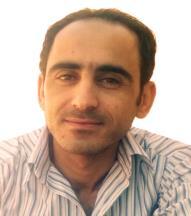 ObjectiveEducationExperienceTraining Chemist and Bio-analyst Flexible to accept new Experiences, and always looking for the knowledge.2005 B.Sc. degree in Chemistry Science (GPA very good) from Hashemite University ( Zarka-Jordan ).2001 secondary school certificate.10/2005 – 12/2013, Bioequivalence studies field. Supervisor in Bioanalytical Lab in Jordan Center for Pharmaceutical Research (JCPR), (Amman-Jordan), including: 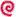  Develop and validate new analytical methods for quantification of Drug and Metabolites in Pharmaceutical Drug Products in a biological matrix (serum, plasma and saliva) using high-pressure liquid chromatography (HPLC) and hyphenated mass spectrometric techniques such as LC-MS, LC-MS/MS.Develop and validate new analytical methods for quantification of Drug Products in pharmaceutical dosage form by using HPLC and UV-Visible spectrophotometer.Application of validated method to routine sample analysis by using several types of detectors (UV, Fluorescence and API (3000, 3200 and 4000)).      Statistical and pharmacokinetic analysis by using SPSS and winnonlin programs.Excellent usage, Calibration and Maintenance for some types of HPLC’s like: Dionex, Merck-Hitachi, Agilent and Finnigan Surveyor. .       Data result treatment (statistical processing, reporting, filing).2) 01/2014 – up to Date, Supervisor for Master Students in Pharmacy & Medical Sciences Department at University of Petra.Training master students to develop and validate HPLC method and good usage for some types of instruments like Spectrophotometer, Dissolution, IR, FTIR and Thermal analysis.Stability studies of new drug formulations using proper analysis technique, including HPLC UV-Vis. Dissolution of new formulation in comparison with established one.    HPLC  Method  Development  By  Dr.  John  W  Dolan  (LC  Resources,  Hichrom  Limited), 27th October 2008.    Mass Spectrometer Training Course By Dr. Michael Zhou (JAPM/USAID), April 19& 20, 2011.Qualified  Service  Operator  Training  on  the  API  3200  and  API  3000  Mass Spectrometer by Eng. Mar'ie Khawajah (Applied Biosystems, MDS SCIEX), June 2011.	Page 1of 2Publications       andResearchesSensitive and rapid HPLC-UV method with back-extraction step for the determination of sildenafil in human plasma. Hamza, Bayan Alkhawaja, Eman Alkhawaja, Tawfiq Arafat. Journal of Chromatography B, 2015.Relative Bioavailability of Ciprofloxacin Doses (750 and 1000) mg in Healthy Male Volunteers by Using HPLC Method. Mallah E, Arafat B, Al khawaja B, Abu Dayyih W, Abu Awad A, Hroub Hamad M and Arafat T. Journal of Bioequivalence Studies, Vol.1,Issue1 2015. Simultaneous Determination of Paracetamol and its Metabolites in Rat Serum by HPLC Method and its Application Supplement-Drug Pharmacokinetic Interaction. Bayan Alkhawaja, Tawfiq Arafat, Eyad Mallah, Nidal Qinna, Naser Idkaidek, Wael Abu Dayyih, Hamza Adnan Badwan. International Journal of Pharmaceutical Analysis, ISSN: 2051-2740, Vol.39, Issue.2.  High-Performance Liquid Chromatographic Determination of Montelukast Sodium  in Human Plasma: Application to Bioequivalence Study.  Ashok K. Shakya,  Tawfiq  A. Arafat,  Nancy M. Hakooz,  Ahmad Abuawaad, Hamza  Munther Melhim. Acta Chromatographica, 07/2013, DOI: 10.1556/AChrom.26.2014.3.5.Pharmacokinetics of 600 mg loading dose of clopidogrel in patients undergoing percutaneous coronary intervention. AL-Motassem Yousef, Ola Al-Diab, Tawfiq Arafat, Athar khribash, Akram El-Saleh, and Hamzah African Journal of Pharmacy and Pharmacology, Vol. 7(11), pp. 574-584, 22 March, 2013. Simple and rapid HPLC method for the determination of alfuzosin in human plasma. Ashok K. Shakya, Tawfiq A. Arafat, Ahmad Abuawaad, Hamza Munther Melhim. Jordan Journal of Pharmaceutical Sciences, 2010 Volume 3, No. 1, 2010. Determination of carbamazepine in rat plasma in the presence of licorice juice by using HPLC and its pharmacokinetic applications. Moh'd Salemaldajeh, Eyad Mallah, Riad Awad, Wael Abu Dayyih, Feras Darwish Elhajji, Israa H. Al-ani, Basmah A. Othman and Tawfiq Arafat. Journal of Chemical and Pharmaceutical Research, 2015, 7(12):116-126.Determination of hydrolysis parameters of yohimbine HCL at neutral and slightly acidic medium. Riad Awad, Eyad Mallah, Faisal Al-akayleh, Tawfiq Arafat, Bayan Alkhawaja, Kenza Mansoor, Wael Abu Dayyih. International Journal of Pharmacy and Pharmaceutical Sciences, Vol 7, Issue 5, 2015.The effect of ethyl acetate extract of pomelo mix on systemic exposure of verapamil in rabbits. Aqel SM, Irshaid YM, Gharaibeh MN, Arafat TA. Drug Metabolism Letters, 2011 Apr;5(2):92-8. The Effect of Licorice Drink on the Systemic Exposure of Verapamil in Rabbits. Ibraheem Al-Deeb, Tawfeeq Arafat and Yacoub Irshaid. Drug Metabolism Letters, Aug 2010, Vol. 4 Issue 3. Validated liquid chromatographic–ultraviolet method for the quantitation of tadalafil in human plasma using liquid–liquid extraction. Ashok K. Shakya, Ahmed N.A. Abu-awwad , Tawfiq A. Arafat , Munther Melhim, Journal of Chromatography B, 852 (2007) 403-408. NOTE: More details could be Offered When Required …	Page 2of 2Curriculum VitaCurriculum VitaHamzaHamza.306251@2freemail.com  Skills  Perfect command of computer skills.  Perfect command of computer skills.SkillsTeam player.Team player.Work under pressure.  Excellent communication and interpersonal skills.  Excellent communication and interpersonal skills.Excellent leadership skills.  Flexible treatment with any of new software.  Flexible treatment with any of new software.  General maintenance(software & hardware).  General maintenance(software & hardware).